2025 Denmark HolidaysDenmark 2025 CalendarDenmark 2025 CalendarDenmark 2025 CalendarDenmark 2025 CalendarDenmark 2025 CalendarDenmark 2025 CalendarDenmark 2025 CalendarDenmark 2025 CalendarDenmark 2025 CalendarDenmark 2025 CalendarDenmark 2025 CalendarDenmark 2025 CalendarDenmark 2025 CalendarDenmark 2025 CalendarDenmark 2025 CalendarDenmark 2025 CalendarDenmark 2025 CalendarDenmark 2025 CalendarDenmark 2025 CalendarDenmark 2025 CalendarDenmark 2025 CalendarDenmark 2025 CalendarDenmark 2025 CalendarJanuaryJanuaryJanuaryJanuaryJanuaryJanuaryJanuaryFebruaryFebruaryFebruaryFebruaryFebruaryFebruaryFebruaryMarchMarchMarchMarchMarchMarchMarchMoTuWeThFrSaSuMoTuWeThFrSaSuMoTuWeThFrSaSu123451212678910111234567893456789131415161718191011121314151610111213141516202122232425261718192021222317181920212223272829303124252627282425262728293031AprilAprilAprilAprilAprilAprilAprilMayMayMayMayMayMayMayJuneJuneJuneJuneJuneJuneJuneMoTuWeThFrSaSuMoTuWeThFrSaSuMoTuWeThFrSaSu12345612341789101112135678910112345678141516171819201213141516171891011121314152122232425262719202122232425161718192021222829302627282930312324252627282930JulyJulyJulyJulyJulyJulyJulyAugustAugustAugustAugustAugustAugustAugustSeptemberSeptemberSeptemberSeptemberSeptemberSeptemberSeptemberMoTuWeThFrSaSuMoTuWeThFrSaSuMoTuWeThFrSaSu1234561231234567789101112134567891089101112131414151617181920111213141516171516171819202121222324252627181920212223242223242526272828293031252627282930312930OctoberOctoberOctoberOctoberOctoberOctoberOctoberNovemberNovemberNovemberNovemberNovemberNovemberNovemberDecemberDecemberDecemberDecemberDecemberDecemberDecemberMoTuWeThFrSaSuMoTuWeThFrSaSuMoTuWeThFrSaSu1234512123456767891011123456789891011121314131415161718191011121314151615161718192021202122232425261718192021222322232425262728272829303124252627282930293031Jan 1	New Year’s DayMar 3	FastelavnApr 17	Maundy ThursdayApr 18	Good FridayApr 20	Easter Sunday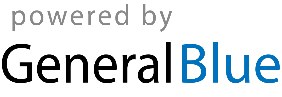 Apr 21	Easter MondayMay 1	Labour DayMay 11	Mother’s DayMay 29	Ascension DayJun 5	Constitution DayJun 8	PentecostJun 9	Whit MondayDec 24	Christmas EveDec 25	Christmas DayDec 26	Boxing Day